ColposcopyAbout 1 in 10 women will be referred for an” abnormal pap smear “ or an “abnormal looking” cervix in their life time. While this is very distressing for many women, please rest assured that the vast majority will not have cervical cancer.What Will HappenAn Appointment will be made for you to see me in my rooms. I practice from the Mater Hospital in Rockhampton from the Kenmore Medical Centre. I meet all of my women and will go through your medical history in detail. Please note that although this seems very intrusive I need to provide you with the best care possible. After completing your history I will examine the cervix similar to a pap smear but a bit different. I initially look at the cervix as your GP or nurse does, I then will examine the cervix with a microscope called a colposcope (rest assured although it looks scary it doesn’t do anything) I will then apply a vinegar solution (acetic acid) to the cervix. The vinegar makes any abnormal cells light up for us.If there are abnormal areas I will then take a small nibble of cervix with a special biopsy forceps. This is usually not a painful procedure; you may feel some pressure during the examination. It is normal to have campy- period like pain for about an hour post procedure. Post procedure I will discuss what I have seen and after care.  You may have some light bleeding or dark discharge from the vagina post procedure- this is normalResultsI like to see all of my women back in the rooms in about a week to discuss your results. At this time we will discuss if further management is required or if surveillance (keeping an eye on things) appropriate. 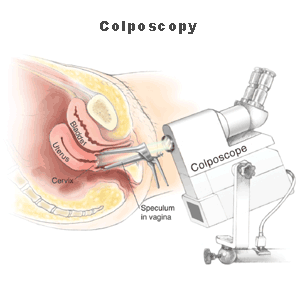 